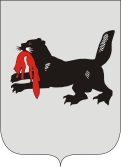 ИРКУТСКАЯ ОБЛАСТЬСЛЮДЯНСКАЯТЕРРИТОРИАЛЬНАЯ ИЗБИРАТЕЛЬНАЯ КОМИССИЯг. СлюдянкаОб образцах заполнения подписных листовна выборах главы Быстринского сельского поселения Слюдянского муниципального района Иркутской области, депутатов Думы Быстринского сельского поселения Слюдянского района пятого созыва 11 сентября 2022 годаВ соответствии с пунктом 8.1. статьи 37 Федерального закона от 12 июня 2002 года № 67-ФЗ «Об основных гарантиях избирательных прав и права на участие в референдуме граждан Российской Федерации», частями 1, 1.1 статьи 57 Закона Иркутской области от 11 ноября 2011 года № 116-ОЗ «О муниципальных выборах в Иркутской области», Слюдянская территориальная избирательная комиссияРЕШИЛА:1. Утвердить образец заполнения подписного листа в части, касающейся указания наименования должности выборного должностного лица, на выборах главы Быстринского сельского поселения Слюдянского муниципального района Иркутской области 11 сентября 2022 года (приложение № 1). 2. Утвердить образцы заполнения подписных листов в части, касающейся указания наименования представительного органа муниципального образования, номера многомандатного избирательного округа, на выборах депутатов Думы Быстринского сельского поселения Слюдянского района пятого созыва по многомандатным избирательным округам № 1, 2 11 сентября 2022 года (приложения №№ 2 - 3).          3. Разместить настоящее решение на странице Слюдянской территориальной избирательной комиссии на едином интернет-портале территориальных избирательных комиссий Иркутской области.Председатель Слюдянской территориальной избирательной комиссии		                                                                           Н.Л. ЛазареваСекретарь Слюдянской территориальной избирательной комиссии						                                         Н.Л. ТитоваР Е Ш Е Н И ЕР Е Ш Е Н И Е21 июня 2022 года№ 39/277 